	ANNEXE 5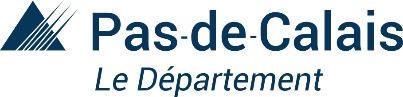    Axe 1 : Stratégie nationale de prévention et de lutte contre la pauvreté    Axe 2 : Engagement collectif en faveur de l’emploi – hors Fonds Social Européen (FSE)    Axe 4 : Logement d’abordIntitulé de l’opération proposée :Organisme porteur de projet :Date du dossier :Personne à contacter (nom et fonction) :Téléphone :Email :Période d’exécution :Le dossier de demande de subvention et ses annexes sont à transmettre
par voie électronique à l’adresse suivante : dpid@pasdecalais.fr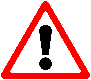 Toutes les rubriques doivent être renseignées.I.	PRESENTATION DE L’ORGANISME	31.	Coordonnées	32.	Situation financière	43.	PARTENARIAT	44.	EXPERIENCE	4II.	DESCRIPTIF DE L’OPERATION	41.	Localisation de l’opération	52.	Contexte général et diagnostic	53.	Actions prévues / objectifs visés	54.	Résultats attendus	5III.	MOYENS DEDIES A L’OPERATION	61.	Moyens humains	62.	Moyens matériels	63.	Couts et financements previsionnels	7ANNEXE 1 : LISTE DES PIECES A JOINDRE A LA DEMANDE DE SUBVENTION	8ANNEXE  2 : ATTESTATION D’ENGAGEMENT ET DECLARATION SUR L’HONNEUR	10ANNEXE 3 : ATTESTATION DE DELEGATION DE LA SIGNATURE DU OU DE LA REPRESENTANT(E) LEGALE(E)	11PRESENTATION DE L’ORGANISME CoordonnéesOrganisme porteur du projet : …………………………………………………………………………………………………………Statut juridique (Association, Collectivité locale, Autre) : …………………………………Code NAF :  __I__I__I__I__I          Numéro de SIRET :    __I__I__I__I__I__I__I__I__I__I__I__I_I__I  Date de création : ……………………………………………………………Objet social : …………………………………………………………………………Adresse du siège social : …………………………………………………………………………….C.P: …………………………………………………………… Ville: ……………………………Téléphone :  ……………………………………………………………Télécopie : ……………………………………………………………Courriel : ……………………………………………………………Adresse site internet : ……………………………………………………………Adresse de correspondance, si différente du siège social :C.P : ……………………………………………………………Ville : ……………………………………………………………Territoire (s) d’intervention : ……………………………………………………………Union, Fédération ou réseau auquel est affilié votre structure (merci de ne pas utiliser de sigle) : …………………………………………………………………………………………………………Identification de la personne responsable de la structure :Nom : …………………………………………………………Prénom : …………………………Fonction : ………………………………………………………………Téléphone : ………………………………………………… Courriel : Identification de la personne en charge du dossier de demande de subvention (si différente des personnes indiquées ci-dessus) :Nom : …………………………………………………………Prénom : ……………………………Fonction : ………………………………………………………… Téléphone : ………………………………………………… Courriel : ……………………………Situation financière Situation de trésorerie en fin d’exercice = disponible + (créances à court terme - dettes à court terme)2 Pour les associations, y inclus les provisions non obligatoires.3 Dernier exercice cloturePARTENARIATPartenariat établi par l’organisme, au regard notamment du volet d’intervention concerné par la demande :EXPERIENCEActivités régulièrement développées, connaissances et compétences de l’organisme au regard de la demande effectuée :DESCRIPTIF DE L’OPERATION Localisation de l’opérationLieu(x) de réalisation :Aire(s) géographique(s) d’impact de l’opération :Contexte général et diagnostic(Joindre tous les éléments qui vous paraissent utiles à la bonne compréhension de l’opération)Actions prévues / objectifs visés(Joindre tous les éléments qui vous paraissent utiles à la bonne compréhension de l’opération)Résultats attendus(Joindre les éléments nécessaires à l’évaluation et notamment les indicateurs pertinents et complémentaires aux indicateurs obligatoires inscrits dans la fiche descriptive du dispositif)MOYENS DEDIES A L’OPERATION Moyens humainsMoyens matérielsLocaux, outils pédagogiques d’accompagnement utilisés par l’opérateur, outils de suivi qualitatif, quantitatif et financier mis en place, justifiant les activités réalisées…Couts et financements previsionnelsNB : Ce tableau type est diffusé à titre d'exemple et il convient donc pour chaque porteur de projet de l'adapter en fonction de la structure budgétaire de son projet pour lequel une subvention est demandée au Département.ANNEXE 1 : LISTE DES PIECES A JOINDRE A LA DEMANDE DE SUBVENTIONPour être recevable, toute demande de subvention doit être impérativement accompagnée des pièces présentées ci-dessous. Toutefois, si un organisme souhaite émarger à plusieurs dispositifs des axes 1, 2 et 4, il devra compléter un dossier de demande de subvention par dispositif. En revanche il n’aura à transmettre les pièces qu’une seule et unique fois. Pour tous les organismes bénéficiaires	Courrier de sollicitation à adresser à Monsieur le Président du Conseil Départemental du 	Pas-de-Calais ;	Dossier de demande de subvention daté, signé et cacheté, avec identification précise du signataire (nom, prénom, fonction) ;	Document attestant de la capacité du représentant légal à engager la responsabilité de l’organisme pour l’opération (annexe 2) – hormis pour l’axe 4 ; 	Délégation éventuelle de signature (annexe 3) ;     Les Curriculum Vitae de chacun des personnels intervenant ;	Relevé d’identité bancaire ou postal ;	Attestation sur l'honneur de la régularité de la situation fiscale et sociale de l'organisme ;	Attestation fiscale ou à défaut sur l’honneur de non-assujettissement à la TVA (si le budget    prévisionnel de l’opération est présenté TTC) ;	Justificatifs des coûts en cas de prestations externes (devis) ;	Document attestant l'accord du tiers pour la valorisation, dans le plan de financement, des dépenses de tiers ou des dépenses en nature, le cas échéant ;	Rapport d’activités : Présentation de la structure (production d'une plaquette ou du dernier rapport annuel d'exécution) ;	Comptes de résultat annuels détaillés des 3 derniers exercices clos (Bilans, Comptes de Résultat, annexe comptable et rapport éventuel du commissaire aux comptes)	Balance générale dématérialisée du dernier exercice closPour les associations	Copie de la publication au JO ou du récépissé de déclaration à la Préfecture	Liste des membres du Conseil d’administration	StatutsPour les collectivités territoriales ou les établissements publics	Délibération de l’organe compétent approuvant le projet et le plan de financement prévisionnelPour les entreprises ou toute entité exerçant une activité économique ou commerciale régulière	Fiche de renseignements à remplir pour les entreprises (annexe 2)	Extrait Kbis, inscription au registre ou répertoire concerné daté de moins de 3 mois	Pour les entreprises appartenant à un groupe : organigramme précisant les niveaux
	de participation, effectifs, montants du chiffre d’affaires et du bilan des entreprises du groupe	Dernière liasse fiscale complètePour les GIP	Copie de la publication de l’arrêté d’approbation de la convention constitutive	Délibération de l’organe compétent approuvant le projet et le plan de financement prévisionnel	Liste des membres du Conseil d’administration	Convention constitutive	Dernier bilan et compte de résultat approuvés et rapport éventuel du commissaire aux comptesANNEXE  2 : ATTESTATION D’ENGAGEMENT ET DECLARATION SUR L’HONNEURJe soussigné(e) (nom, prénom et qualité du ou de la représentant(e) légale(e) ou de son délégataire)....................................................................................................................................................................................................................................................., en qualité de représentant(e) légal(e) de l’organisme bénéficiaire désigné dans le présent dossier, ayant qualité pour l’engager juridiquement, sollicite une subvention au Conseil départemental du Pas-de-Calais pour un montant de (montant)……………………………  euros pour la réalisation de l’opération…………………………………………………………………………………………………………….., sur la période suivante …………………………..au ………………………………..J’atteste sur l’honneur de la régularité de la situation fiscale et sociale de l’organisme que je représente.  Je sollicite l’aide financière du Conseil départemental en complément des ressources publiques et privées indiquées au budget prévisionnel de l’opération détaillé dans le présent dossier.Je certifie l’exactitude des renseignements indiqués dans le présent dossier.J’ai pris connaissance du cahier des charges et m’engage à le respecter si l’aide m’est attribuée.Fait à                                                 LeSignature du représentant légalou de son délégataireet cachet de la structureANNEXE 3 : ATTESTATION DE DELEGATION DE LA SIGNATURE DU OU DE LA REPRESENTANT(E) LEGALE(E)A compléter si le ou la représentant(e) légal(e) de l’organisme souhaite déléguer sa signature.Je soussigné(e) (nom, prénom et qualité du ou de la représentant(e) légal(e))………………………………………………………………………………………………………………………………………………………………………………………………………….., en qualité de représentant(e) légal(e) de (nom de l’organisme bénéficiaire) ……………………………………………………………………………………………………………………………………………………………………………., désigné dans le présent dossier, ayant qualité pour l’engager juridiquement, atteste que délégation de signature est donnée à (nom, prénom et qualité du délégataire) ………………………………………………………………………………………………………………………………………………………………………………………………………………………………………………………., à l’effet de signer tout document nécessaire à la mise en œuvre de l’opération décrite dans la présente demande de subvention, à son suivi administratif et financier et tout document sollicité par les instances habilitées au suivi, à l’évaluation et au contrôle des aides du Conseil départemental du Pas-de-Calais. Les documents signés en application de la présente délégation de signature, comporteront la mention « pour le (ou la) représentant(e) légal(e) et par délégation ».Je m’engage à faire connaître toute limitation apportée à cette délégation de signature.Fait à                          Le                               REPRESENTANT LEGALNom :Qualité :Signature : PERSONNE RECEVANT LA DELEGATIONNom :Qualité :Signature : 	 Cachet de la structure :ANNEESBILAN(TOTAL ACTIF NET)COMPTE DE RESULTATCOMPTE DE RESULTATSITUATION DE TRESORERIE EN FIN D’EXERCICE 1ANNEESBILAN(TOTAL ACTIF NET)Total chargesRésultat 2SITUATION DE TRESORERIE EN FIN D’EXERCICE 1N - 1 3N - 2N - 3Nom et prénom du personnel intervenantExpérience et/ou qualificationBudget prévisionnel de l’opérationBudget prévisionnel de l’opérationBudget prévisionnel de l’opérationBudget prévisionnel de l’opérationBudget prévisionnel de l’opérationDépensesDépensesRecettesRecettes2020Frais de personnel affectés à l’opérationFonds propres2020Frais de fonctionnement dédiés à l’opérationConseil départemental2020AutresTotalTotal2021(pour les conventions pluriannuelles)Frais de personnel affectés à l’opérationFonds propres2021(pour les conventions pluriannuelles)Frais de fonctionnement dédiés à l’opérationConseil départemental2021(pour les conventions pluriannuelles)AutresTotalTotal